Publicado en   el 29/05/2014 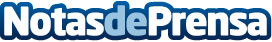 Una decena de nuevos proyectos empresariales y más de 60 modelos de negocio se hacen realidad gracias a “Emprender es posible"Datos de contacto:Nota de prensa publicada en: https://www.notasdeprensa.es/una-decena-de-nuevos-proyectos-empresariales-y Categorias: Emprendedores http://www.notasdeprensa.es